Rekvisition                                      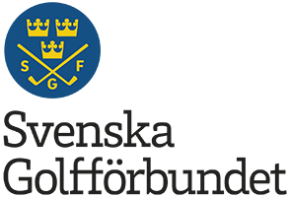 Beställning av vara med ett värde över 500 kronor skall attesteras av 
VO-chef/VD/GS.Datum:  2022 - …… - ……Typ av vara: ….………………………….……………………………………………………………………………
Uppskattat pris ex. moms: ….…….……………………….……………………………….……………..Beställare / användare: …..………….…………….…………………………………………………………Kryssa i vilket bolag som skall debiteras.   Svenska Golfförbundet …………………………………….....	802001-2251   SGF Affärsutveckling AB ………………………………….....	556455-4557   SGF Event AB …………………………………………………	556403-0707   SGF Golfsystem AB ………………………………………….. 	556065-9525   Svenska Golftourerna (SGT) AB …………………………….	556320-2380Resultatenhet: ………….…Attest: 
Datum:  2022 - …… - ……………………….………………………………………………………………………….…………………………………
Namnunderskrift av VO-chef/VD/GSFör ekonomiavdelningen & Intern-IT: 
Fakturanummer: ……………………………………………………………………………………………… 
Leverantör:  ………………….……………………………………………………………………………………Ärendenummer hos INTERN-IT:  ………………….……………………………………………..